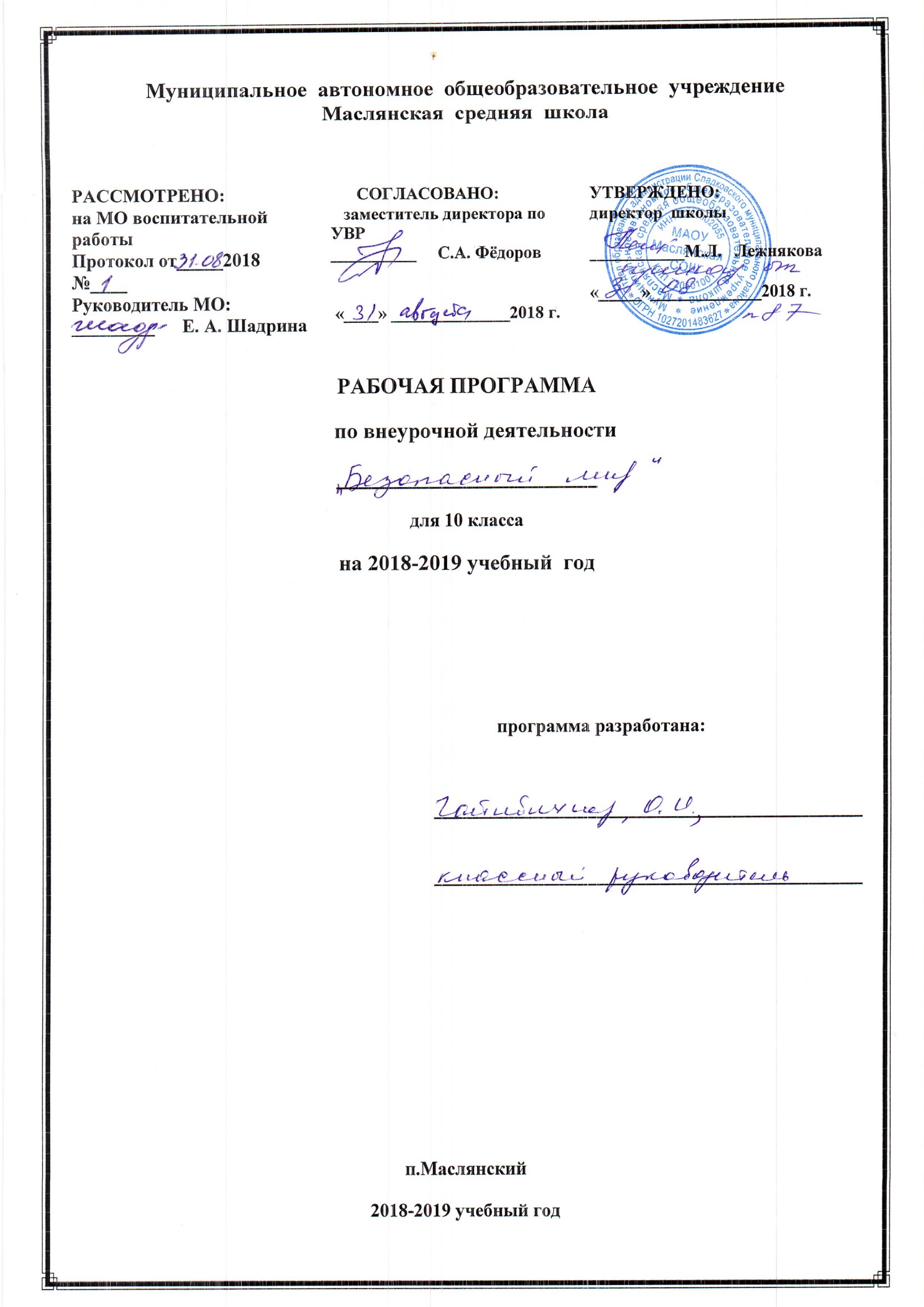 Модифицированная программа для учащихся 10 класса разработана на основе программы А. Т. Смирнова «Основы безопасности жизнедеятельности, 1-11 классы». М.: Просвещение, 2010.Пояснительная записка.Рабочая программа составлена на основе:1.Закона Российской Федерации «Об образовании» от 29.12.2012 г. №273-ФЗ, 2. Авторской программы А. Т. Смирновой «Основы безопасности жизнедеятельности, 1-11 классы». М.: Просвещение, 2010.3. Учебного плана МАОУ Маслянская СОШ на 2018-2019 уч. год.Изучение основ безопасности жизнедеятельности в 11 классе направлено на достижение следующих целей:- воспитание у учащихся ответственности за личную безопасность, безопасность общества и государства; ответственного отношения к личному здоровью как индивидуальной и общественной ценности;   ответственного  отношения   к  сохранению  окружающей  природной среды как основы в обеспечении безопасности жизнедеятельности личности, общества и государства;- развитие духовных и физических качеств личности, обеспечивающих безопасное поведение человека в условиях опасных и чрезвычайных ситуаций природного, техногенного и Социального характера;   потребности   вести   здоровый   образ   жизни;    необходимых моральных, физических и психологических  качеств для  выполнения  конституционного долга и обязанности гражданина России по защите Отечества;- освоение знаний: о безопасном поведении человека в опасных и чрезвычайных ситуациях природного, техногенного и социального характера; о здоровье и здоровом образе жизни; о государственной системе защиты населения от опасных и чрезвычайных ситуаций мирного  и военного времени; об обязанностях граждан по защите государства;- формирование умений: оценки ситуаций, опасных для жизни и здоровья; безопасного поведения в опасных и чрезвычайных ситуациях; использования средств индивидуальной и коллективной защиты; оказания первой медицинской помощи при неотложных состояниях.Задачи:– дать учащимся специальные знания, умения и навыки выживания в различных жизненных ситуациях, в том числе самых неблагоприятных;
– научить правильно действовать в случаях природных и техногенных катастроф;
– научить адекватно действовать в условиях острых социальных, социально-политических и военных конфликтов, внутренней готовности к деятельности в экстремальных условиях;
– воспитывать патриотические чувства.Содержание кружка.Раздел I. Безопасность и защита человека в опасных и чрезвычайных ситуациях. Разбор наиболее возможных причин попадания человека в условия вынужденного автономного существования, меры профилактики и подготовки к безопасному поведению в условиях автономного существования. Отработка правил ориентирования на местности, движения по азимуту, правил обеспечения водой и питанием Оборудование временного жилища, добыча огня. Обсуждение с обучающимися наиболее возможных ситуаций при встрече с насильниками и хулиганами на улице, в общественном транспорте, в общественном месте, в подъезде дома, в лифте. Правила безопасного поведения в местах с повышенной криминогенной опасностью на рынке, на стадионе, на вокзале и др..Особенности уголовной ответственности и наказания несовершеннолетних. Виды наказаний, назначаемых несовершеннолетним. Хулиганство и вандализм, общие понятия. Виды хулиганских действий (грубое нарушение общественного порядка, повреждение чужого имущества). Уголовная ответственность за хулиганские действия и вандализм. Краткая характеристика наиболее вероятных для данной местности и района проживания чрезвычайных ситуаций природного и техногенного характера. Отработка правил поведения при получении сигнала о чрезвычайной ситуации и одного из возможных вариантов, предусмотренных планом образовательного учреждения (укрытие в защитных сооружениях, эвакуация и др.) РСЧС, история ее создания, предназначение, структура, задачи, решаемые по защите населения от чрезвычайных ситуаций. Правила и обязанности граждан в области защиты от чрезвычайных ситуаций.  Положения Конституции РФ, гарантирующие свободы человека и гражданина. Основные законы Российской Федерации, положения которых направлены на обеспечение безопасности Граждан (Федеральный закон "О защите населения и территорий от чрезвычайных ситуаций природного и техногенного характера".  Закон РФ "О безопасности». Федеральные законы: "О пожарной безопасности", "О безопасности дорожного движения","Об обороне","О гражданской обороне" и др.)  Краткое содержание законов, основные права и обязанности граждан.Гражданская оборона - составная часть обороноспособности страны.Гражданская оборона, история ее создания, предназначение и задачи по обеспечению защиты населения от опасностей, возникающих при ведении боевых действий или вследствие этих действий Организация управления гражданской обороной Структура управления и органы управления гражданской обороной. Современные средства поражения, их поражающие факторы, мероприятия по защите населения. Ядерное оружие, поражающие факторы ядерного взрыва Химическое оружие, классификация отравляющих веществ (0В) по предназначению и воздействию на организм. Бактериологическое (биологическое) оружие Современные обычные средства поражения, их поражающие факторы Мероприятия, проводимые по защите населения от современных средств поражения Система оповещения населения о чрезвычайных ситуациях Порядок подачи сигнала "Внимание всем'" Передача речевой информации о чрезвычайной ситуации, примерное ее содержание, действие населения по сигналам оповещения о чрезвычайных ситуациях Защитные сооружения гражданской обороны Основное предназначение защитных сооружений гражданской обороны Виды защитных сооружений Правила поведения в защитных сооружениях (занятие целесообразно проводить в имеющихся защитных сооружениях) Основные средства защиты органов дыхания и правила их использования Средства защиты кожи Медицинские средства защиты и профилактики. Отработать порядок получения и пользования средствами индивидуальной защиты. Организация и основное содержание аварийно-спасательных работ. организация санитарной обработки людей после пребывания их в зонах заражения.  Организация гражданской обороны в общеобразовательном учреждении, ее предназначение План гражданской обороны образовательного учреждения Обязанности обучаемых.Раздел II. Основы медицинских знаний и здорового образа жизни. Основы медицинских знаний и профилактика инфекционных заболеваний.Здоровье человека, общие понятия и определения. Здоровье индивидуальное и общественное. Здоровье духовное и физическое. Основные критерии здоровья. Влияние окружающей среды на здоровье человека в процессе жизнедеятельности. Необходимость сохранения и укрепления здоровья - социальная потребность общества. Инфекционные заболевания, причины их возникновения, механизм передачи инфекций Классификация инфекционных заболеваний. Понятие об иммунитете, экстренной и специфической профилактике .Наиболее характерные инфекционные заболевания, механизм передачи инфекции Профилактика наиболее часто встречающихся инфекционных заболеваний.Основы здорового образа жизни.Здоровый образ жизни - индивидуальная система поведения человека, направленная на сохранение и укрепление здоровья. Общие понятия о режиме жизнедеятельности и его значение для здоровья человека. Пути обеспечения высокого уровня работоспособности Основные элементы жизнедеятельности человека (умственная и физическая нагрузка, активный отдых, сои, питание и др ), рациональное сочетание элементов жизнедеятельности, обеспечивающих высокий уровень жизни Значение правильного режима труда и отдыха для гармоничного развития человека, его физических и духовных качеств. Основные понятия о биологических ритмах организма. Влияние биологических ритмов на уровень жизнедеятельности человека. Учет влияния биоритмов при распределении нагрузок в процессе жизнедеятельности для повышения уровня работоспособности.  Значение двигательной активности для здоровья человека в процессе его жизнедеятельности. Необходимость выработки привычек к систематическим занятиям физической культурой для обеспечения высокого уровня работоспособности и здорового долголетия. Физиологические особенности влияния закаливающих процедур на организм человека и укрепление его здоровья. Правила использования факторов окружающей природной среды для закаливания. Необходимость выработки привычек к систематическому выполнению закаливающих процедур. Вредные привычки (употребление алкоголя, курение, употребление наркотиков) и социальные последствия вредных привычек. Алкоголь, влияние алкоголя на здоровье и поведение человека, социальные последствия употребления алкоголя, снижение умственной и физической работоспособности. Курение и его влияние на состояние здоровья Табачный дым и его составные части Влияние курения на нервную систему, сердечнососудистую систему Пассивное курение и его влияние на здоровье Наркотики Наркомания и токсикомания, общие понятия и определения Социальные последствия пристрастия к наркотикам Профилактика наркомании, чистота и культура в быту.Раздел III. Основы военной службы. Вооруженные Силы Российской Федерации - защитники нашего Отечества. Организация вооруженных сил Московского государства в Х1У-ХУ веках. Военная реформа Ивана Грозного в середине XIV века. Военная реформа Петра 1, создание регулярной армии, ее особенности Военные реформы в России во второй половине XIX века, создание массовой армии Создание Советских Вооруженных Сил, их структура и предназначение. Вооруженные Силы Российской Федерации, основные предпосылки проведения военной реформы. Организационная структура Вооруженных Сил, виды Вооруженных Сил и рода войск. Ракетные войска стратегического назначения, их предназначение, обеспечение высокого уровня боеготовности. Сухопутные войска, история создания, предназначение, рода войск, входящие в Сухопутные войска. Военно-воздушные Силы, история создания, предназначение, рода авиации Войска ПВО, история создания, предназначения, решаемые задачи. Включение ПВО в состав ВВС. Военно-морской Флот, история создания, предназначение. Вооруженные Силы Российской Федерации - государственная военная организация, составляющая основу обороны страны. Руководство и управление Вооруженными Силами Реформа Вооруженных Сил России, ее этапы и их основные содержания. Пограничные войска Федеральной пограничной службы Российской Федерации, внутренние войска Министерства внутренний дел Российской Федерации, Железнодорожные войска Российской Федерации, войска Федерального агентства правительственной связи и информации при Президенте Российской Федерации, войска гражданской обороны, их состав и предназначение.Боевые традиции Вооруженных Сил России. Символы воинской чести.  Патриотизм и верность воинскому долгу - основные качества защитника Отечества. Патриотизм - духовно-нравственная основа личности военнослужащего - защитника Отечества, источник духовных сил воина. Преданность своему Отечеству, любовь к Родине, стремление служить ее интересам, защищать от врагов - основное содержание патриотизма. Воинский долг - обязанность Отечеству по его вооруженной защите. Основные составляющие личности военнослужащего - защитника Отечества, способного с честью и достоинством выполнить воинский долг. Дни воинской славы России - дни славных побед, сыгравшие решающую роль в истории России. Основные формы увековечивания памяти российских воинов, отличившихся в сражениях, связанных с днями воинской славы России.  Особенности воинского коллектива, значение войскового товарищества в боевых условиях и повседневной жизни частей и подразделений. Войсковое товарищество - боевая традиция российской армии и флота.  Боевое знамя воинской части - особо почетный знак, отличающий особенности боевого предназначения, истории и заслуг воинской части. Ритуал вручения Боевого Знамени воинской части, порядок его хранения и содержания.  История государственных наград за военные отличия в России. Основные государственные награды СССР и России, звание "Герой Советского Союза", звание "Герой Российской Федерации". Ритуал приведения к военной присяге. Ритуал вручения Боевого Знамени воинской части. Порядок вручения личному составу вооружения и военной техники. Порядок проводов военнослужащих, уволенных в запас или отставку.Планируемые результаты:Личностные:формирование ответственного отношения к обучению; формирование познавательных интересов и мотивов к обучению; формирование навыков поведения в природе;осознание ценности здорового и безопасного образа жизни.Метапредметные:Учащиеся должны уметь: ставить задачу под руководством учителя; систематизировать и обобщать разумные виды информации; составлять план выполнения учебной задачи. Предметные:Учащиеся должны знать:правила безопасности;оказание первой медицинской помощи;ответственность за нарушение правил дорожного движения;Учащиеся должны уметь:объяснять значение медицинских знаний в повседневной жизни;характеризовать методы и способы оказания помощи в экстремальных ситуациях.Тематическое планированиеКалендарно - тематическое планирование. 10 класс.Литература Программа по курсу ОБЖ:  авторы  А.Т. Смирнов, Б.О. Хренников, «Просвещение»2012 г. Фролов М.П., Литвинов Е.Н., Смирнов А.Т.  Основы безопасности жизнедеятельности: учебник для учащихся 11 классов общеобразовательных учреждений, -М., Астрель-АСТ, 2008; Смирнов А.Т. , Мишин Б.И., Васнев В.А. Основы безопасности жизнедеятельности: учебник для учащихся 11 классов общеобразовательных учреждений, -М., Просвещение, 2008; Смирнов А.Т. , Мишин Б.И., Ижевский П.В.. Основы медицинских знаний и здорового образа жизни: учебник для учащихся 10-11 классов общеобразовательных учреждений, -М., Просвещение, 2008;Основы безопасности жизнедеятельности. Методические материалы и документы. Книга для учителя / Составители Смирнов А.Т. , Мишин Б.И., -М., Просвещение, 2004;Смирнов А.Т. , Мишин Б.И., Васнев В.А. Основы безопасности жизнедеятельности: учебник для учащихся 11 классов общеобразовательных учреждений, -М., Просвещение, 2012;Смирнов А.Т. , Мишин Б.И., Ижевский П.В.. Основы медицинских знаний и здорового образа жизни: учебник для учащихся 10-11 классов общеобразовательных учреждений, -М., Просвещение, 2008;Основы безопасности жизнедеятельности. Методические материалы и документы. Книга для учителя / Составители Смирнов А.Т. , Мишин Б.И., -М., Просвещение, 2004;Основы подготовки к военной службе. Методические материалы и документы. Книга для учителя / Составители Васнев В.А., Чинённый С.А., -М., Просвещение, 2004;Тупикин Е.И., Смирнов А.Т. Основы безопасности жизнедеятельности: Тестовый контроль качества знаний старшеклассников: 10-11 класс: Пособие для преподавателей, -М., Дрофа, 2007;Смирнов А.Т. , Васнев В.А. Основы военной службы: учебное пособие, -М., Дрофа, 2004. Андрейчук В.И. Как себя защитить. – Л.: ГДОИФК. 1990.Бабанский Ю.К. Методы обучения в современной школе. – М.: Провящение,1985.Витренко Н.С., Костров А.М., Подготовка учащихся общеобразовательных школ по гражданской обороне: Учебное пособие по гражданской обороне. –М.: Энергоатомиздат,1986.Волович В.Г. Человек в экстремальных условиях природной среды. – М. Мысль, 1983.Гостюшин А.В. Энциклопедия экстремальных ситуаций. -М: Зеркало, 1994.На службе Отечеству: Кн. для чтения по общественно государственной подготовке солдат(матросов), сержантов(старшин) Вооруженных Сил Российской Федерации. – М.: Русь РКБ, 1998.Никифоров Ю.Б. Аутотренинг + физкультура. – М.: Советский спорт, 1989.Общевоинские уставы Вооруженных Сил Российской Федерации. – М: Воениздат 1994. Орлов Б.Н. и др. Ядовитые животные и растения СССР.-М.: Высшая школа, 1990.Основы медицинских знаний учащихся: Пробный учебник для средних учебных заведений / Под редакцией М.И. Гоголева. – М.: Просвещение,1991.Первая доврачебная помощь: Учебное пособие. –М.: Медицина, 1989.Сорокин Ю.К. Атлетическая подготовка допризывника. –М.: Советский спорт, 1990.Топоров И.К. Основы безопасности жизнедеятельности. Учебное пособие для преподавателей. СПб., 1992.№ п/пНаименование модулей, разделов, тем      1Основы безопасности личности и государства                              2Основы медицинских знаний и здорового образа жизни 3 Обеспечение военной безопасности государстваВсего часов: 34Дата№ п/пТема занятийКоличество часов1Обеспечение личной безопасности жизни в школе и дома.12Личная безопасность в условиях чрезвычайных ситуаций.13Экстремизм и терроризм - чрезвычайные опасности для общества и государства.14Гражданская оборона.15Здоровый образ жизни.16Основы медицинских знаний и профилактика инфекционных заболеваний.17Дорожная безопасность.18Ответственность за нарушение правил дорожного движения.19Правила дорожного движения для велосипедистов.110Светофоры. Сигналы регулировщика. Дорожные знаки.111Беседа «Железная дорога – повышенная опасность!»112Беседа «7 правил здорового питания».113 « Вредные привычки».114Играем в баскетбол вместе с родителями.115Спортивный час «Настольный теннис».116 «Опасности, подстерегающие человека».117Спортивный праздник «Папа, мама, я – спортивная семья»118«Уличные сюрпризы».119Акция по профилактике гриппа и ОРВИ «Я прививок не боюсь».120Урок мужества. Подготовка юношей к службе в армии.121Урок чистоты.122Личная гигиена.123Спортивный марафон по военно-прикладным видам спорта «Юный спасатель».124Добрый огонь. Злой огонь.125Помощь на случай ДТП.126Способы остановки кровотечений. ПМП.127В гостях у Айболита. Ожоги. Виды.128Антисептика.129Для чего нужна зарядка?130Мой любимый вид спорта.131Способы защиты от опасных природных явлений.132Олимпийские виды спорта.133Современные виды спорта.134Спортивный праздник.1